

BULAT Eduard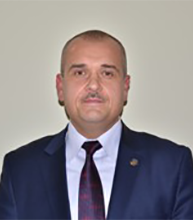 procuror, șef al Secției combatere trafic de ființe umane a Procuraturii Generale, desemnat în componenţa Consiliului de Procuratura Generală 
Data nasterii: 16 Mai 1973
Studii: 1994, Facultatea de Drept, Universitatea de Stat „Al.I.Cuza” din Iaşi, România 
Grad de calificare: 
Date privind activitatea profesională:2010 până în prezent – procuror, şef al Secţiei combatere trafic de fiinţe umane a Procuraturii Generale
2008 – procuror, şef al Secţiei prevenire şi combatere trafic de fiinţe umane a Procuraturii Generale
2006 – procuror, şef al Secţiei combaterea corupţiei a Procuraturii Anticorupţie
2005 – procuror, şef al Serviciului analiză şi prognoză al Procuraturii Anticorupţie
2004 – procuror, adjunct al procurorului sectorului Centru, mun. Chişinău
2003 – procuror, şef de serviciu în cadrul Procuraturii Anticorupţie
2001 – adjunct al procurorului judeţului Chişinău
1999 – ajutor superior al procurorului judeţului Chişinău
1997 – procuror în Procuratura de circumscripţie Chişinău1994 – stagiar, ulterior ajutor al procurorului raionului CriuleniDistincții:Crucea ,,Pentru merit" de clasa a II-a (2014)Medalia ,,Meritul civic" (2012)Medalia ,,Pentru Serviciu inpecabil" de clasa a III-a (2011)Sursa: https://www.inj.md/ro/componenta